Tisztelt AutoSOS Értékesítési Partnerünk!Kérem, engedje meg, hogy ezúton tájékoztassam az AutoSOS biztosításunkkal kapcsolatos változásokról, melyek május közepétől lépnek életbe. Bázis csomag: új ára: 7 900 Ft / évSzolgáltatások:gépjármű és ezentúl MOTORRA is köthető 10 éves korig!!! A motor esetében is fontos , hogy rendszámmal rendelkezzen!!helyszíni segélyszolgálatszervizbe szállítástárolásszerviz információ (javítás várható idejéről és költségeiről)Prémium csomag:új ára: 11 900 Ft / évSzolgáltatások:gépkocsi 10 éves koráig köthető (csak autóra)helyszíni segélyszolgálatszervizbe szállítástárolásszerviz információ (javítás várható idejéről és költségeiről)bérautó (max. 3 napra), vagyszállás (max. 2 éjszakára), vagyhaza-, vagy továbbutazásalkatrészküldés külföldrevisszautaztatás a megjavított autóértúj! Prémium 10+ csomag:ára: 14 900 Ft / évSzolgáltatások:gépkocsi 15 éves koráig köthető (csak autóra)helyszíni segélyszolgálatszervizbe szállítástárolásszerviz információ (javítás várható idejéről és költségeiről)bérautó (max. 3 napra), vagyszállás (max. 2 éjszakára), vagyhaza-, vagy továbbutazásalkatrészküldés külföldrevisszautaztatás a megjavított autóértTermészetesen a kötési felületen (www.europ-assistance.hu/autosos) elvégezzük a szükséges változtatásokat, amit Partnereink a már meglévő kódokkal használhatnak tovább és a rendszerben már az új  csomagokat lehet majd kötni.Az értékesítést, illetve a változások kommunikálását marketing eszközök – új szórólap, plakát, POS állvány – küldésével fogjuk támogatni. A kiszállítás részleteiről hamarosan telefonon fogok egyeztetni Önnel. Amennyiben kérdése van, állok rendelkezésére.Üdvözlettel:    FONAY Gergely
Marketing Manager

TEL.   +36 1 465 3675FAX    +36 1 458 4404end_of_the_skype_highlighting
Mobil  +36 20 288 2946 begin_of_the_skype_hiend_of_the_skype_highlighting
gergely.fonay@europ-assistance.huwww.europ-assistance.hu
 Gondolj a környezetre, mielőtt kinyomtatod ezt az e-mailt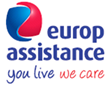 Europ Assistance Magyarország Kft.
1134 Budapest 
Dévai utca 26-28.Magyarország